Zadatak:Istraži u kojim oblicima dolaze bakterije u prirodi koristeći se dostupnim izvorima (udžbenik, Wikipedia i sl.).  Izradi trodimenzionalne modele koji prikazuju oblike bakterija. Pričvrsti ih na neku podlogu i označi ih. Na listu papira A4 formata skiciraj oblike bakterija i napiši kratak opis. Pri izradi modela možeš se koristiti predmetima iz domaćinstva, glinamolom, plastelinom, papirom i drugim. Kao podlogu možeš koristiti karton, lesonit, tvrdu plastiku, drvo i sl. Na donjim slikama su prikazani neki 3D modeli bakterija koje su načinili drugi učenici, a ti možeš to izvesti slično ili na neki drugi način.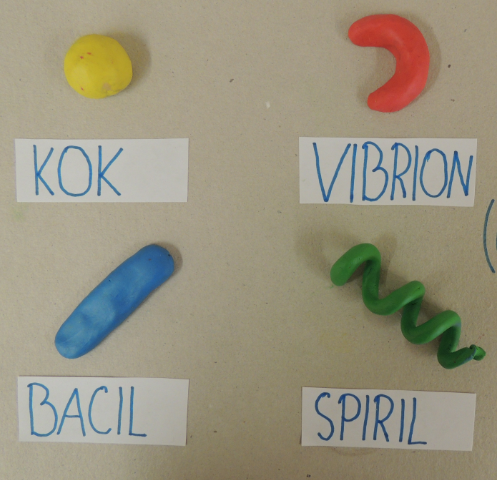 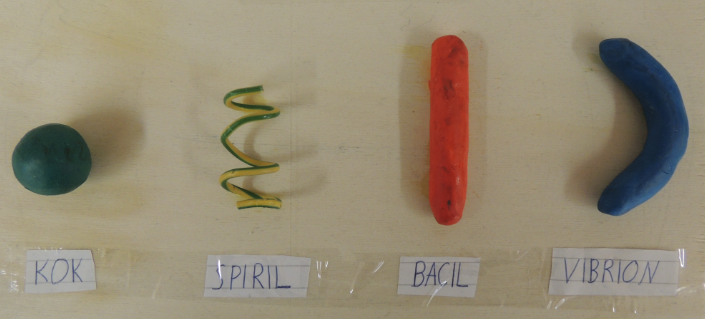 